Mass at 11.30am will be Broadcast on our Facebook Page. The outside speaker will be in operation if you wish to listen to the mass on the grounds.   Special Thanks to Cathy / Nora for operating the live broadcast on Facebook and to Shelly for the beautiful selection of music and hymns.  Booking a Mass:  If you wish to book a Mass, please ring Fr. Chris on his mobile 086-893-3278Coved 19:  Covid is making an appearance again in the community. It is advisable to wear a mask and sanitise your hands when in the Church. Many Thanks27th  Sunday in Ordinary TimeSat 5pm         Ballymunnelly ChurchSat 8pm           Ballycroy - Nancy, Seamus Murray (Doona) req’d MMSun 11.30am  Bangor Church Sun 1.30pm    Baptism, Katie Rose McManamon, Parents Paul & Sinéad Tue 7pm          Mass – People of the ParishWed 10am      BangorWed 11.30am   Visitation to the Sick and HouseboundThur 10am      Mass - All Welcome (Rosary for October)                          The Rosary will be recited after this Mass. Fri 10am          Mass - All Welcome   28th  Sunday in Ordinary TimeSat 7pm           Geesala ChurchSat 8pm           Bangor ChurchSun 11.30am  Ballycroy Church -                            1. David Gildea (8th Ann) Newport                           2. Pat, Nora, Terry, Paddy McGinty, Kathleen Curran (Dooreil)                           3. Florence (Doona) nee Conway, (New York – Shranamonragh)                                   Dec’d Family (req' M M)                           4. Kathleen McGowan (Ann’) KildunHarvest Collection:   Sincere Thanks for your continued support.  Please hand in your Green Envelope for the Priest’s Harvest Collection. Baptism: We welcome into our Christian Community Baby Maisie Charlotte,  Baptised in our Parish Church on the 23rd Sept 2022.  May the Lord accompany you on your earthly journey...... Congratulations to the parents, Paul and Chloe. Confirmation:  Sunday 12th March 2023, 11.30amFirst Holy Communion: Saturday 6th May 2023, 12 NoonChoir Meeting 12th Oct, 8pm. If you are interested in reviving  the parish choir again (after Covid), please come to a meeting in the church on Wed Week, 12th Oct @ 8pm. Altar Society Volunteers invitation: We a looking for more volunteers. Please Call Fr. Chris.   Social Services need Volunteers: Call Noreen 086 6067899/ Peggy 086 1019169.   Vineyard.  The next edition of Vineyard is in the course of preparation. If there is anything you would like to see included please note that the deadline is Monday, October 17.New Book - On Our Knees: Famine in the Parishes of Killala Diocese (1845-1952). Lectures by Fr. Brendan Hoban Thur Oct 6th/13th@8pm, Newman Institute, Book Launch Oct 20th, 8pm. Step ‘n Time Fitness Class starting Thursday 29th September 8:30pm in Ballycroy Community Centre. Sheila Moffatt is running a new adult dance class for six weeks. Pre-registration required Text/Phone Shelly (087) 9406445The London-Ballycroy 50th Reunion Dinner & Dance is 7pm 26th November in The Crown Cricklewood. 3 course meal with wine & live music, tickets £60. Check FB event for updates or contact Brighde Barnes (Doona) for tickets +447739350880Toddler & Baby group has moved to the new times of 9:30 – 11am in the community hall €3 per family. All welcome including childminders, grandparents etcBallycroy Community Council are developing a new website to include as much information as possible about the parish. You are invited to contribute content, design, pictures, or to advertise your business/trade/service. Contact us @ ballycroycommunitycouncil@gmail.com or phone/text 0879406445It’s time to get grounded.  Join us for a reflection day at Holy Hill, Saturday, Oct. 8th The theme will be " Resonating With the Word  "10:30am – 4:30pm.   To register write friendsofcarmeholyhill@gmail.com   Sr. Patricia McGowanThe next meeting of the Mayo Stoma Support Group will take place on Thursday, October 6 next at 7pm in the Ellison Hotel in Castlebar. Contact JJ on (087)2300580 to confirm.Achill VTOS Tour Guiding Courses:   Few places available - Tour Guiding Courses at Achill VTOS Hub, Currane, contact: thereseruane@msletb.ie / 086 7036033 / www.mayocollege.ie   What are your hopes and aspirations for your Community? Mayo PPN meeting on making Mayo the best possible place to Live, Work and Invest. Tues 11th October at 7pm in Westport Town Hall, Westport. Register email: mayoppn@mayococo.ie  Enquiries: 094 9064358Local Link Bus:    Ballycroy to Castlebar 07:42, 11:52,15:47:  to Belmullet  09:50,  14:00, 18:42Sunday times      Ballycroy to Castlebar 08:27, 12:27,16:47:  to Belmullet 10:21,  14:41, 19:51Keeping Children Safe:  The Diocese of Killala is fully committed to keeping children safe. If you have any concerns around their safety in any circumstance, please contact; The Diocesan Liaison Person – Confidential No - 087 1003554.  (Please see more information on the notice board)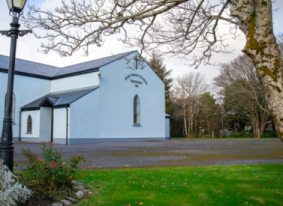 Church of the Holy Family, BallycroyMass Centre - National School – InnisbiggleChristopher J. Ginnelly(098) 49 134 (086) 89 33 278ballycroyparish@gmail.comJames M Cribben, Geesala (087) 64 69 0162nd Oct  2022www.ballycroyparish.ieReaders ScheduleReadersEucharistic MinistersSat 1st Oct  8pmFamilyP. GintySun 9st Oct  11.30amFamilyB. ShanahanSat 15st Oct  8pmFamilyM. MastersonSun 23rd Oct  11.30amFamilyB. HoughAltar Society Schedule: Thanks to Patricia G:  M Sweeney (Tar), M McGowan (C’ann), J Campbell   G1: for looking after the church last week. This week is Bernie S:    M Cafferkey, B McGowan, S Carolan G2Altar Society Schedule: Thanks to Patricia G:  M Sweeney (Tar), M McGowan (C’ann), J Campbell   G1: for looking after the church last week. This week is Bernie S:    M Cafferkey, B McGowan, S Carolan G2Week to 9th OctBernie S:    M Cafferkey, B McGowan, S Carolan G2Week to 16th OctKathleen R:  A McManamon, J. Keane, G Grealis G3Week to 23rd OctChristina T: M Keane, M. Conway, K ‘or’ N Campbell G4Week to 30th OctPatricia G:  M Sweeney (Tar), M McGowan (C’ann), J Campbell   G1